ПРОЕКТ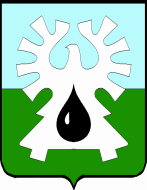 МУНИЦИПАЛЬНОЕ ОБРАЗОВАНИЕ ГОРОД УРАЙХАНТЫ-МАНСИЙСКИЙ АВТОНОМНЫЙ ОКРУГ - ЮГРАДУМА ГОРОДА УРАЙРЕШЕНИЕот                                                                                                                №О внесении изменений в бюджет городского округа город Урай на 2016 год Рассмотрев представленный главой города Урай проект решения Думы города Урай «О внесении изменений в бюджет городского округа город Урай на 2016 год», Дума города Урай решила:1. Внести в решение Думы города Урай от 17.12.2015 №143 «О бюджете городского округа город Урай на 2016 год» (в редакции решения Думы города Урай от 18.02.2016 №1) следующие изменения:В части 1 статьи 1:а) в пункте 1: цифры «2 763 490,0» заменить цифрами «2 772 231,8»; цифры «1 959 685,6» заменить цифрами «1 964 787,4»; после цифр «1.1» дополнить цифрами «,1.2.»;б) в пункте 2 цифры «3 052 266,3» заменить цифрами «3 110 907,7»;в) в пункте 3 цифры «288 776,3» заменить цифрами «338 675,9».2) В статье 4:а) в части 1 после цифр «5.1» дополнить цифрами «,5.2.»;б) в части 2 после цифр «6.1» дополнить цифрами «6.2.»;в) в части 3 после цифр «7.1» дополнить цифрами «7.2.»;г) в части 4 после цифр «8.1» дополнить цифрами «8.2.»;д) в части 7 цифры «1 794 857,5» заменить цифрой «1 964 787,4».В статье 6:а)  в части 5 после цифр «11.1» дополнить цифрами «,11.2.».б) в части 6 слова «приложению 12» заменить «приложениям 12, 12.1».В части 3 статьи 7 слова «приложению 14» заменить «приложениям 14, 14.1».Дополнить приложениями 1.2, 5.2, 6.2, 7.2, 8.2, 11.2, 12.1, 14,1 следующего содержания:Приложение 1.2.к решению Думы города Урай от 17.12.2015 №143Изменения доходов бюджета городского округа город Урай на 2016 годтыс.рублейПриложение 11.2к решению Думы города Урай от 17.12.2015 №143Изменения источников внутреннего финансирования дефицита бюджета городского округа город Урай на 2016 год Приложение 12.1.к решению Думы города Урай от 17.12.2015 №143Изменение программымуниципальных внутренних заимствованийгородского округа Урай  на 2016 год 							                 тыс.руб.Приложение 14.1.к решению Думы города Урай от 17.12.2015 №143Расходы бюджета городского округа город Урайна сумму неиспользованных в 2015 году остатков на счете  тыс.рублей 2. Настоящее решение вступает в силу после опубликования в газете «Знамя».Наименование показателяКод бюджетной классификацииСумма 123НАЛОГОВЫЕ И НЕНАЛОГОВЫЕ ДОХОДЫ000 1 00 00000 00 0000 000+ 3 640,0ДОХОДЫ ОТ ИСПОЛЬЗОВАНИЯ ИМУЩЕСТВА, НАХОДЯЩЕГОСЯ В ГОСУДАРСТВЕННОЙ И МУНИЦИПАЛЬНОЙ СОБСТВЕННОСТИ000 1 11 00000 00 0000 000+ 1 940,0Доходы, получаемые в виде арендной либо иной платы за передачу в возмездное пользование государственного и муниципального имущества (за исключением имущества бюджетных и автономных учреждений, а также имущества государственных и муниципальных унитарных предприятий, в том числе казенных)000 1 11 05000 00 0000 120- 2 585,2Доходы, получаемые в виде арендной платы за земельные участки, государственная собственность на которые не разграничена, а также средства от продажи права на заключение договоров аренды указанных земельных участков000 1 11 05010 00 0000 120- 2 585,2  - доходы, получаемые в виде арендной платы за земельные участки, государственная собственность на которые не разграничена и которые расположены в границах городских округов, а также средства от продажи права на заключение договоров аренды указанных земельных участков000 1 11 05012 04  0000 120- 2 585,2Прочие доходы от использования имущества и прав, находящихся в государственной и муниципальной собственности (за исключением имущества бюджетных и автономных учреждений, а также имущества государственных и муниципальных унитарных предприятий, в том числе казенных)000 1 11 09000 00 0000 120+ 4 525,2прочие поступления от использования имущества, находящегося в государственной и муниципальной собственности (за исключением имущества бюджетных и автономных учреждений, а также имущества государственных и муниципальных унитарных предприятий, в том числе казенных)000 1 11 09040 00 0000 120+ 4 525,2 -прочие поступления от использования имущества, находящегося в собственности городских округов (за исключением имущества муниципальных бюджетных и автономных учреждений, а также имущества муниципальных унитарных предприятий, в том числе казенных)000 1 11 09044 04 0000 120+ 4 525,2ШТРАФЫ, САНКЦИИ, ВОЗМЕЩЕНИЕ УЩЕРБА000 1 16 00000 00 0000 000+ 1 700,0Денежные взыскания (штрафы) за нарушение законодательства Российской Федерации об административных правонарушениях, предусмотренные статьей 20.25 Кодекса Российской Федерации об административных правонарушениях000 1 16 43000 01 0000 140+ 500,0Прочие поступления от денежных взысканий (штрафов) и иных сумм в возмещение ущерба000 1 16 90000 00 0000 140+ 1 200,0 - прочие поступления от денежных взысканий (штрафов) и иных сумм в возмещение ущерба, зачисляемые в бюджеты городских округов000 1 16 90040 04 0000 140+ 1 200,0БЕЗВОЗМЕЗДНЫЕ ПОСТУПЛЕНИЯ000 2 00 00000 00 0000 000+ 5 101,8Безвозмездные поступления от других бюджетов бюджетной системы Российской Федерации000 2 02 00000 00 0000 000+ 5 101,8СУБСИДИИ БЮДЖЕТАМ БЮДЖЕТНОЙ СИСТЕМЫ РОССИЙСКОЙ ФЕДЕРАЦИИ (МЕЖБЮДЖЕТНЫЕ СУБСИДИИ)               000 2 02 02000 00 0000 151+ 5 051,8Прочие субсидии000 2 02 02999 00 0000 151+ 5 051,8 - прочие субсидии бюджетам городских округов000 2 02 02999 04 0000 151+ 5 051,8ИНЫЕ МЕЖБЮДЖЕТНЫЕ ТРАНСФЕРТЫ000 2 02 04000 00 0000 151+ 50,0Прочие межбюджетные трансферты, передаваемые бюджетам000 2 02 04999 00 0000 151+ 50,0- прочие межбюджетные трансферты, передаваемые бюджетам городских округов000 2 02 04999 04 0000 151+ 50,0ИТОГО ДОХОДОВ+ 8 741,8Код бюджетной классификацииНаименование кода группы,    
вида источника финансирования дефицитов бюджетов, кода классификаций операций сектора государственного управления, относящихся к источникам финансирования дефицитов бюджетов Российской ФедерацииКод бюджетной классификацииНаименование кода группы,    
вида источника финансирования дефицитов бюджетов, кода классификаций операций сектора государственного управления, относящихся к источникам финансирования дефицитов бюджетов Российской ФедерацииСумма123000 01 02 00 00 00 0000 000Кредиты кредитных организаций в валюте Российской Федерации+11 832,0000 01 02 00 00 04 0000 710Получение кредитов от кредитных организаций бюджетов городских округов в валюте Российской Федерации-10 225,5000 01 02 00 00 04 0000 810Погашение бюджетом городского округа кредитов от кредитных организаций в валюте Российской Федерации-22 057,5000 01 05 02 00 00 0000 000Изменение прочих остатков средств бюджетов+38 067,6000 01 05 02 01 04 0000 510 Увеличение прочих остатков денежных средств бюджетов- 11 998,2000 01 05 02 01 04 0000 610Уменьшение прочих остатков денежных средств бюджетов+26 069,4Всего источников           
внутреннего финансирования 
дефицита бюджета           +49 899,6ПоказателиСуммаКредиты  кредитных организаций                                +11 832,0привлечение-10 225,5погашение-22 057,5Всего+11 832,0№ п.п.Наименование программы, объекта, мероприятий Остатки неиспользованных средств, в том числе за счет  Остатки неиспользованных средств, в том числе за счет  Остатки неиспользованных средств, в том числе за счет  Остатки неиспользованных средств, в том числе за счет  Остатки неиспользованных средств, в том числе за счет № п.п.Наименование программы, объекта, мероприятийВсегофедерального бюджета окружного бюджетаОАО "Нефтяная компания "Лукойл"местного бюджетаПолучатель: Администрация города УрайПолучатель: Администрация города УрайПолучатель: Администрация города УрайПолучатель: Администрация города УрайПолучатель: Администрация города УрайПолучатель: Администрация города УрайПолучатель: Администрация города Урай2.Муниципальная программа "Улучшение жилищных условий граждан, проживающих на территории муниципального образования город Урай" на 2016-2018 годы+ 22 116,4 0,0+ 36 967,6 0,0-14 851,22.1.приобретение квартир+ 36 304,8 0,0+ 36 304,8 0,0 0,02.2выплата выкупной стоимости за жилье-14 851,30,00,00,0-14 851,32.3.Софинансирование из средств местного бюджета субсидии на мероприятие подпрограммы «Обеспечение жильем молодых семей» федеральной целевой программы "Жилище" на 2015-2020 годы + 662,9 0,0+ 662,8 0,0 +0,14.Муниципальная программа "Развитие малого и среднего предпринимательства, потребительского рынка и сельскохозяйственных товаропроизводителей города Урай" на 2016-2020 годы"подпрограмма 1 "Развитие малого и среднего предпринимательства"+ 29,4 0,0+ 29,4 0,0 0,0Всего по получателю администрация города Урай:Всего по получателю администрация города Урай:+ 22 145,8 0,0+ 36 997,0 0,0-14 851,2Администрация города Урай (получатель МКУ "Управление капитального строительства города Урай")Администрация города Урай (получатель МКУ "Управление капитального строительства города Урай")Администрация города Урай (получатель МКУ "Управление капитального строительства города Урай")Администрация города Урай (получатель МКУ "Управление капитального строительства города Урай")Администрация города Урай (получатель МКУ "Управление капитального строительства города Урай")Администрация города Урай (получатель МКУ "Управление капитального строительства города Урай")Администрация города Урай (получатель МКУ "Управление капитального строительства города Урай")1.Муниципальная программа "Модернизация здравоохранения муниципального образования городской округ город Урай" на 2013-2017 годы (Государственная программа "Развитие здравоохранения Ханты-Мансийского автономного округа – Югры" на 2014 – 2020 годы подпрограмма "Территориальное планирование учреждений здравоохранения Ханты-Мансийского автономного округа – Югры") Объект: "Больница восстановительного лечения в г.Урай. II очередь. Первый пусковой комплекс"+ 53,5 0,0+ 50,9 0,0+ 2,65.Муниципальная программа "Развитие транспортной системы города Урай" на 2016-2020 годы Подпрограмма 1 "Дорожное хозяйство"+ 0,007 0,000 0,000 0,000+ 0,0075.1.Реконструкция объездной автомобильной дороги  г.Урай, искусственные сооружения, наружные инженерные сети+ 0,007 0,00 0,00 0,00+ 0,007Всего по получателю МКУ "Управление капитального строительства города Урай"Всего по получателю МКУ "Управление капитального строительства города Урай"+ 53,5 0,0+ 50,9 0,0+ 2,6Администрация города Урай (получатель МАУ "Многофункциональный центр предоставления государственных и муниципальных услуг»)Администрация города Урай (получатель МАУ "Многофункциональный центр предоставления государственных и муниципальных услуг»)Администрация города Урай (получатель МАУ "Многофункциональный центр предоставления государственных и муниципальных услуг»)Администрация города Урай (получатель МАУ "Многофункциональный центр предоставления государственных и муниципальных услуг»)Администрация города Урай (получатель МАУ "Многофункциональный центр предоставления государственных и муниципальных услуг»)Администрация города Урай (получатель МАУ "Многофункциональный центр предоставления государственных и муниципальных услуг»)1.Муниципальная программа "Совершенствование и развитие муниципального управления в городе Урай" на 2015-2017 год подпрограмма I"Создание условий для совершенствования системы муниципального управления" субсидия на развитие МФЦ + 4 886,6 0,0+ 4 886,6 0,0 0,0Всего по получателю МАУ "Многофункциональный центр предоставления государственных и муниципальных услуг»)Всего по получателю МАУ "Многофункциональный центр предоставления государственных и муниципальных услуг»)+ 4 886,6 0,0+ 4 886,6 0,0 0,0Итого по администрации: Итого по администрации: + 27 085,9 0,0+ 41 934,5 0,0-14 848,6ВСЕГО по остаткам:+ 27 085,9 0,0+ 41 934,5 0,0-14 848,6Председатель Думы города Урай                 Председатель Думы города Урай                 Председатель Думы города Урай                 Председатель Думы города Урай                 Глава города УрайГлава города УрайГлава города УрайГлава города УрайГлава города УрайГ.П. АлександроваГ.П. АлександроваА.В. ИвановА.В. Иванов«___»______________2016 «___»______________2016 «___»______________2016 «___»______________2016 «___»______________2016 